1.1 Пояснительная записка Нормативно-правовая базаПрограмма разработана в соответствии:С международными правовыми актами: Конвенцией о правах ребенка (одобрена Генеральной Ассамблеей ООН 20.11.1989, вступила в силу для СССР от 15.09.1990);Декларация прав ребенка (провозглашена резолюцией 1286 Генеральной Ассамблеи ООН от 20.11.1959)Законами РФ и документами Правительства РФ: Конституция РФ ст.7, 14, 17, 26, 38, 43, 68Федеральный закон «Об образовании в Российской Федерации» № 273-ФЗ от 29.12.2012;«Об основных гарантиях прав ребенка в Российской Федерации» от 24.07.1998 (с изм. и доп.);«Национальная доктрина образования» (одобрена постановлением Правительства РФ от 30.06.2000 г.);Документами Федеральных служб: «Санитарно-эпидемиологические требования к устройству, содержанию и организации режима работы дошкольных образовательных организаций. СанПиН 2.4.1.3049-13»  (Постановление Главного государственного санитарного врача РФ от 15.05.2013 № 26);Нормативно-правовыми документами Минобразования России: Приказ Министерства образования и науки РФ от 30.08.2013 г. № 1014
«Об утверждении Порядка организации и осуществления образовательной деятельности по основным общеобразовательным программам - образовательным программам дошкольного образования»;Приказ Минобрнауки России от 17.10.2013 №1155 «Об утверждении федерального государственного образовательного стандарта дошкольного образования»Уставом Государственного дошкольного образовательного учреждения детского сада № 22 комбинированного вида Красносельского района Санкт-Петербурга (свидетельство о государственной аккредитации ДД 015016, Регистрационный № 441-7/325-р от 12.03.2010г., свидетельство действительно по 12. -3.2015 г.), потому что 9 ноября 2022 года принят указ Президента №809 "Об утверждении Основ государственной политики по сохранению и укреплению традиционных российских духовно-нравственных ценностей". Указ защищает детей от влияния деструктивной идеологии. Введен термин – суверенное образование.ФОП ДО включает в себя ФГОС, два СанПина в полном неизменном виде (СанПиН 1.2.3685-21 "Гигиенические нормативы и требования к обеспечению безопасности и (или) безвредности для человека факторов среды обитания + санитарные правила СанПин  2.4.3648-20 "Санитарно-эпидемиологические требования к организациям воспитания и обучения, отдыха и оздоровления детей и молодежи", а также в некотором измененном варианте примерную рабочую программу воспитания, которую переименовали в федеральную рабочую программу воспитания.  ФОП ДО важен тем, что впервые определяет функции дошкольного образования: В Программе на первый план выдвигается развивающая функция образования, обеспечивающая становление личности ребенка и ориентирующая педагога на его индивидуальные особенности, что соответствует современным научным концепциям дошкольного воспитания о признании самоценности дошкольного периода детства. Приоритетной деятельностью  ДОУ в группах для детей раннего возраста является обеспечение равных стартовых возможностей для обучения детей в   учреждениях начального Почему введен ФОП ДО?В стране взят курс на стремление к объединению образовательного пространства. Сейчас создается единое пространство за счет программ. Так как Детский сад – это самый начальный уровень общего образования, следовательно, пространство должно быть таким же единым, как в школе. общего образования (Федеральные государственные требования к структуре основной общеобразовательной программы дошкольного образования).      Программа построена на позициях гуманно-личностного отношения к ребенку и направлена на его всестороннее развитие, формирование духовных и общечеловеческих ценностей, а также способностей и компетенций. При разработке Программы авторы опирались на лучшие традиции отечественного дошкольного образования, его фундаментальность: комплексное решение задач по охране жизни и укреплению здоровья детей, всестороннее воспитание, амплификацию (обогащение) развития на основе организации разнообразных видов детской творческой деятельности. Особая роль уделяется игровой деятельности как ведущей в дошкольном детстве (А. Н. Леонтьев, А. В. Запорожец, Д. Б. Эльконин и др.).1.2. Основные характеристики особенностей развития детей раннего возраста (от 2 до 3 лет)На третьем году жизни дети становятся самостоятельнее. Продолжает развиваться  предметная деятельность, ситуативно-деловое общение ребёнка и взрослого; совершенствуется восприятие, речь, начальные формы произвольного поведения, игры, наглядно-действенное мышление.Развитие предметной деятельности связано с условием культурных способов действия с различными предметами. Развиваются соотносящие и орудийные действия.Умение выполнять орудийные действия развивает произвольность, преобразуя натуральные формы активности в культурные на основе предлагаемой взрослыми модели, которая выступает в качестве не только объекта для подражания, но и образца, регулирующего собственную активность ребёнка. В ходе совместной с взрослыми предметной деятельности продолжает развиваться понимание речи. Слово отделяется от ситуации и приобретает самостоятельное  значение. Дети продолжают осваивать названия окружающих предметов, учатся выполнять простые словесные просьбы взрослых в пределах видимой наглядной ситуации.Количество понимаемых слов значительно возрастает. Совершенствуется регуляция поведения в результате обращения взрослых к ребёнку, который начинает понимать не только инструкцию, но и рассказ взрослых.Интенсивно развивается активная речь детей. К трём годам они осваивают основные грамматические структуры, пытаются строить простые предложения, в разговоре с взрослыми используют практически все части речи. Активный словарь достигает примерно 1 000 – 1 500 слов.К концу третьего года жизни речь становится средством общения ребёнка со сверстниками. В этом возрасте у детей формируются новые виды деятельности: игра, рисование, конструирование.Игра носит процессуальный характер, главное в ней – действия, которые совершаются с игровыми предметами, приближёнными к реальности. В середине третьего года жизни появляются действия с предметами заместителями. Появление собственно изобразительной деятельности обусловлено тем, что ребёнок уже способен сформулировать намерение изобразить какой-либо предмет. Типичным является изображение человека в виде «головоногая» - окружности и отходящих от неё линий.На третьем году жизни совершенствуются зрительные и слуховые ориентировки, что позволяет детям безошибочно выполнять ряд заданий: осуществлять выбор из 2-3 предметов по форме, величине и цвету; различать мелодии; петь.Совершенствуется слуховое восприятие, прежде всего фонематический слух. К трём годам дети воспринимают все звуки родного языка, но произносят их с большими искажениями.Основной формой мышления становится наглядно-действенное. Её особенность заключается в том, что возникающее в жизни ребёнка проблемные ситуации разрешаются путём реального действия с предметами.Для детей этого возраста характерна неосознанность мотивов, импульсивность и зависимость чувств и желаний от ситуации. Дети легко заражаются эмоциональным состоянием сверстников. Однако в этот период начинает складываться и произвольность поведения. Она обусловлена развитием орудийных действий и речи. У детей появляются чувства гордости и стыда, начинают формироваться элементы самосознания, связанные с идентификацией с именем и полом. Ранний возраст завершается кризисом  трёх лет. Ребёнок осознаёт себя как отдельного человека, отличного от взрослого. У него формируется образ Я. Кризис часто сопровождается рядом отрицательных проявлений: негативизмом, упрямством, нарушением общения со взрослым и др. Кризис может продолжаться от нескольких месяцев до двух лет.   Особенности развития детей раннего возраста:1.3. Цели и задачи реализации программыЦель программы – планирование, организация и управление образовательным процессом по определённой образовательной области или виду деятельности, реализация содержания МКОУ «СОШ с. Красносельского» СПДО с. Ульяновского в соответствии с требованиями ФГОС ДО и ФОП ДО.Программа: особенностей на основе духовно-нравственных ценностей- Конкретизирует цели и задачи изучения каждой образовательной области и вида деятельности;- Определяет объём и содержание предлагаемого материала, умений и навыков, которыми должны овладеть дошкольники;- Оптимально распределяет время регламентированных видов деятельности по темам;- Способствует совершенствованию методики проведения образовательной деятельности;- Применяет современные информационные технологии.Ведущая цель Программы – разностороннее развитие ребенка в период дошкольного детства с учетом возрастных и индивидуальных особенностей на основе духовно-нравственных ценностей российского народа, исторических и национально-культурных традиций.Для достижения этой цели в ФОП ДО была решена очень важная и актуальная задача - обеспечение оптимального сочетания классического дошкольного образования и современных образовательных технологий.Эти цели реализуются в процессе разнообразных видов детской деятельности: игровой, коммуникативной, изобразительной, музыкальной, двигательной, восприятие художественной литературы и фольклора, самообслуживание и элементарный бытовой труд.Для достижения целей Программы первостепенное значение имеет решение следующих задач:- обеспечение единых для Российской Федерации содержания ДО и планируемых результатов освоения образовательной программы ДО;- приобщение детей (в соответствии с возрастными особенностями) к базовым ценностям российского народа - жизнь, достоинство, права и свободы человека, патриотизм, гражданственность, высокие нравственные идеалы, крепкая семья, созидательный труд , приоритет духовного над материальным, гуманизм, милосердие, справедливость, коллективизм, взаимопомощь и взаимоуважение, историческая память и преемственность поколений, единство народов России;- создание условий для формирования ценностного отношения к окружающему миру, становления опыта действий и поступков на основе осмысления ценностей; - построение (структурирование) содержания образовательной деятельности на основе учета возрастных и индивидуальных особенностей развития; - создание условий для равного доступа к образованию для всех детей дошкольного возраста с учетом разнообразия образовательных потребностей и индивидуальных возможностей; - охрана и укрепление физического и психического здоровья детей, в том числе их эмоционального благополучия; - обеспечение развития физических, личностных, нравственных качеств и основ патриотизма, интеллектуальных и художественно-творческих способностей ребенка, его инициативности, самостоятельности и ответственности; - обеспечение психолого-педагогической поддержки семьи и повышение компетентности родителей (законных представителей) в вопросах воспитания, обучения и развития, охраны и укрепления здоровья детей, обеспечения их безопасности; - достижение детьми на этапе завершения ДО уровня развития, необходимого и достаточного для успешного освоения ими образовательных программ начального общего образования.Образовательный процесс условно подразделен на: Специально организованную образовательную деятельность, осуществляемую в процессе организации различных видов детской деятельности (далее – СООД);Образовательную деятельность, осуществляемую в ходе режимных моментов;Самостоятельную деятельность детей;Взаимодействие с семьями детей по реализации образовательной программы дошкольного образования. • содействовать развитию личности ребенка, основанному на принятых в обществе представлениях о добре и зле, должном и недопустимом;• способствовать становлению нравственности, основанной на духовных отечественных традициях, внутренней установке личности поступать согласно своей совести;• создавать условия для развития и реализации личностного потенциала ребенка, его готовности к творческому самовыражению и саморазвитию, самовоспитанию;• осуществлять поддержку позитивной социализации ребенка посредством проектирования и принятия уклада, воспитывающей среды, создания воспитывающих общностей.Направления воспитания и их ценности:• Духовно-нравственное воспитание: жизнь, милосердие, добро
• Физическое и оздоровительное воспитание: здоровье, жизнь
• Эстетическое воспитание: культура, красота
• Патриотическое воспитание: Родина, природа
• Познавательное воспитание: познание
• Социальное воспитание: человек, семья, дружба, сотрудничество                                            • Трудовое воспитание: труд
Целевые ориентиры воспитания детей раннего возраста формируются к трем годам.Мониторинг освоения целевых ориентиров осуществляется на этапе завершения освоения программы.1.4  Цель Программы - создание благоприятных условий для полноценного проживания ребенком дошкольного детства, формирование основ базовой культуры личности, всестороннее развитие психических и физических качеств, в соответствии с возрастными и индивидуальными особенностями, обеспечение коррекции недостатков в физическом и психическом развитии, обеспечение равных стартовых возможностей для детей с ограниченными возможностями здоровья, подготовка к жизни в современном обществе, к обучению в школе, обеспечение безопасности жизнедеятельности дошкольника. Целевые ориентиры воспитания
Целевые ориентиры воспитания детей раннего возраста – к трем годам:Целевые ориентиры воспитания детей на этапе завершения освоения программы:Задачи программы Сохранить и укрепить физическое и психическое здоровье детей, в том числе их материальное благополучие.Обеспечить равные возможности для полноценного развития каждого ребенка в период дошкольного детства.Приобщить детей к социокультурным нормам, традициям семьи, общества, государства. Знакомство детей с природой, бытом, художниками , поэтами ,писателями К Б Р. Климатические условия Северо-Кавказского региона имеют свои особенности: повышенная влажность воздуха, резкий перепад температуры. Исходя из этого, в образовательный процесс  включены мероприятия, направленные на оздоровление детей и предупреждение утомляемостиФормировать  общую культуру личности детей, в том числе ценностей здорового образа жизни, развивать  их социальные, нравственные, эстетические, интеллектуальные, физические качества, инициативность, самостоятельность и ответственность ребенка, формировать предпосылки учебной деятельности.Объединить обучение и воспитание в целостный образовательный процесс на основе духовно-нравственных и социокультурных ценностей принятых в обществе правил и норм поведения в интересах человека, семьи, общества.Создать  благоприятные условия   для развития детей в соответствии с их возрастными и индивидуальными особенностями и склонностями, развития способностей и творческого потенциала каждого ребёнка как субъекта отношений с самим собой, другими детьми, взрослым миром.Формировать познавательные интересы и действие ребенка в различных видах деятельности.Обеспечить  психолого-педагогическую поддержку семьи и повышение компетентности родителей (законных представителей) в   вопросах развития и образования, охраны и укрепления здоровья детей. 1.5. Принципы и подходы к формированию программы.Основополагающими принципами построения Программы являются:принцип развивающего образования, целью которого является развитие ребенка;сочетание принципов научной обоснованности и практической применимости, опирающихся на основные положения возрастной   психологии и  дошкольной педагогики;полноценное проживание ребенком этапа раннего детства, обогащение детского развития; построение образовательной деятельности на основе индивидуальных особенностей каждого ребенка, при котором сам ребенок становится активным в выборе содержания своего образования, становится субъектом образования; возрастная адекватность дошкольного образования (соответствие условий, требований, методов возрасту и особенностям развития);содействие и сотрудничество детей и взрослых, признание ребёнка полноценным участником образовательных отношений;построение образовательной деятельности на основе индивидуальных особенностей каждого ребенка, при котором сам ребенок становится активным в выборе содержания своего образования, становится субъектом образования; принципу соответствия критериям полноты, необходимости и достаточности, что позволяет решать поставленные в ДОУ цели и задачи только на необходимом и достаточном материале, максимально приближаясь к разумному «минимуму»;принцип единства воспитательных, развивающих и обучающих целей и задач процесса образования детей дошкольного возраста, в процессе реализации которых формируются такие знания, умения и навыки, которые имеют непосредственное отношение к развитию детей дошкольного возраста;принцип интеграции образовательных областей в соответствии с возрастными возможностями и особенностями воспитанников, спецификой и возможностями образовательных областей;принцип целостности и интеграции образовательного процесса; комплексно-тематический принцип построения образовательного процесса; осуществление образовательного процесса в двух основных организационных моделях, включающих: совместную деятельность взрослого и детей, самостоятельную деятельность детей не только в рамках непосредственно образовательной деятельности, но и при  проведении режимных моментов в соответствии со спецификой дошкольного образования;учет этнокультурной ситуации развития детей.1.6. Система педагогической диагностики (мониторинга) достижения детьми планируемых результатов освоения Рабочей программыПедагогическая диагностика достижений планируемых результатов направлена на изучение деятельностных умений ребенка, его интересов, предпочтений, склонностей, личностных особенностей, способов взаимодействия со взрослыми и сверстниками. Она позволяет выявлять особенности и динамику развития ребенка, составлять на основе полученных данных индивидуальные образовательные маршруты освоения образовательной программы, своевременно вносить изменения в планирование, содержание и организацию образовательной деятельности. Цели педагогической диагностики, а также особенности ее проведения определяются требованиями ФГОС ДО. При реализации Программы проводиться оценка индивидуального развития детей, которая осуществляется педагогом в рамках педагогической диагностики. Специфика педагогической диагностики достижения планируемых образовательных результатов обусловлена следующими требованиями ФГОС ДО: - планируемые результаты освоения основной образовательной программы ДО заданы как целевые ориентиры ДО и представляют собой социально-нормативные возрастные характеристики возможных достижений ребенка на разных этапах дошкольного детства; - целевые ориентиры не подлежат непосредственной оценке, в том числе и в виде педагогической диагностики (мониторинга), и не являются основанием для их формального сравнения с реальными достижениями детей и основой объективной оценки соответствия установленным требованиям образовательной деятельности и подготовки детей; - освоение Программы не сопровождается проведением промежуточных аттестаций и итоговой аттестации обучающихся. Педагогическая диагностика направлена на оценку индивидуального развития детей дошкольного возраста, на основе которой определяется эффективность педагогических действий и осуществляется их дальнейшее планирование. Результаты педагогической диагностики (мониторинга) используются исключительно для решения следующих образовательных задач: 1) индивидуализации образования (в том числе поддержки ребенка, построения его образовательной траектории или профессиональной коррекции особенностей его развития); 2) оптимизации работы с группой детей. Периодичность проведения педагогической диагностики в ДОУ – 2 раза в год: на начальном этапе освоения ребенком образовательной программы в зависимости от времени его поступления в дошкольную группу (стартовая диагностика) и на завершающем этапе освоения программы его возрастной группой (заключительная, финальная диагностика). При проведении диагностики на начальном этапе учитывается адаптационный период пребывания ребенка в группе. Сравнение результатов стартовой и финальной диагностики позволяет выявить индивидуальную динамику развития ребенка.Педагогическая диагностика индивидуального развития детей проводится педагогом в произвольной форме на основе малоформализованных диагностических методов: наблюдения, свободных бесед с детьми, анализа продуктов детской деятельности (рисунков, работ по лепке, аппликации, построек, поделок и тому подобное), специальных диагностических ситуаций. При необходимости педагог может использовать специальные методики диагностики физического, коммуникативного, познавательного, речевого, художественно-эстетического развития. Основным методом педагогической диагностики является наблюдение. Ориентирами для наблюдения являются возрастные характеристики развития ребенка. Они выступают как обобщенные показатели возможных достижений детей на разных этапах дошкольного детства в соответствующих образовательных областях. Педагог наблюдает за поведением ребенка в деятельности (игровой, общении, познавательно-исследовательской, изобразительной, конструировании, двигательной), разных ситуациях (в режимных процессах, в группе и на прогулке, совместной и самостоятельной деятельности детей и других ситуациях). В процессе наблюдения педагог отмечает особенности проявления ребенком личностных качеств, деятельностных умений, интересов, предпочтений, фиксирует реакции на успехи и неудачи, поведение в конфликтных ситуациях и т.п. Наблюдая за поведением ребенка, педагог обращает внимание на частоту проявления каждого показателя, самостоятельность и инициативность ребенка в деятельности. Частота проявления указывает на периодичность и степень устойчивости показателя. Самостоятельность выполнения действия позволяет определить зону актуального и ближайшего развития ребенка. Инициативность свидетельствует о проявлении субъектности ребенка в деятельности и взаимодействии. Результаты наблюдения фиксируются в индивидуальной карте развития ребенка, где отражаются показатели возрастного развития ребенка и критерии их оценивания. Фиксация данных наблюдения позволяет педагогу выявить и проанализировать динамику в развитии ребенка на определенном возрастном этапе, а также скорректировать образовательную деятельность с учетом индивидуальных особенностей развития ребенка и его потребностей. Результаты наблюдения могут быть дополнены беседами с детьми в свободной форме, что позволяет выявить причины поступков, наличие интереса к определенному виду деятельности, уточнить знания о предметах и явлениях окружающей действительности и другое. Анализ продуктов детской деятельности осуществляется на основе изучения материалов портфолио ребенка (рисунков, работ по аппликации, фотографий работ по лепке, построек, поделок и другого). Полученные в процессе анализа качественные характеристики существенно дополняют результаты наблюдения за продуктивной деятельностью детей (изобразительной, конструктивной, музыкальной и другой деятельностью). Педагогическая диагностика завершается анализом полученных данных, на основе которых педагог выстраивает взаимодействие с детьми, организует развитие предметно-пространственной среды (далее – РППС), мотивирующую активную творческую деятельность обучающихся, осознанно и целенаправленно проектирует образовательный процесс. При необходимости используется психологическая диагностика развития детей (выявление и изучение индивидуально-психологических особенностей детей, причин возникновения трудностей в освоении образовательной программы), которую проводят квалифицированные специалисты (педагоги-психологи, психологи). Участие ребенка в психологической диагностике допускается только с согласия его родителей (законных представителей). Результаты психологической диагностики могут использоваться для решения задач психологического сопровождения и оказания адресной психологической помощи. Система мониторинга содержит 5 образовательных областей, соответствующих ФГОС ДО, приказ Министерства образования и науки № 1155 от 17.10.2013 года: «Социально-коммуникативное развитие», «Познавательное развитие», «Речевое развитие», «Художественно-эстетическое развитие», «Физическое развитие», что позволяет комплексно оценить качество образовательной деятельности в группе и при необходимости индивидуализировать его для достижения достаточного уровня освоения каждым ребенком содержания образовательной программы учреждения.Оценка педагогического процесса связана с уровнем овладения каждым ребенком необходимыми навыками и умениями по образовательным областям:1 балл - ребенок не может выполнить все параметры оценки, помощь взрослого не принимает,2 балла - ребенок с помощью взрослого выполняет некоторые параметры оценки,3 балла - ребенок выполняет все параметры оценки с частичной помощью взрослого,4 балла - ребенок выполняет самостоятельно и с частичной помощью взрослого все параметры оценки,5 баллов - ребенок выполняет все параметры оценки самостоятельно.Таблицы педагогической диагностики заполняются дважды в год, если другое не предусмотрено в образовательной организации, - в начале и конце учебного года (лучше использовать ручки разных цветов), для проведения сравнительного анализа.Технология работы с таблицами проста и включает 2 этапа.Этап 1. Напротив фамилии и имени каждого ребенка проставляются баллы в каждой ячейке указанного параметра, по которым затем считается итоговый показатель по каждому ребенку (среднее значение = все баллы сложить (по строке) и разделить на количество параметров, округлять до десятых долей). Этот показатель необходим для написания характеристики на конкретного ребенка и проведения индивидуального учета промежуточных результатов освоения общеобразовательной программы.Этап 2. Когда все дети прошли диагностику, тогда подсчитывается итоговый показатель по группе (среднее значение = все баллы сложить (по столбцу) и разделить на количество параметров, округлять до десятых долей). Этот показатель необходим для описания общегрупповых тенденций (в группах компенсирующей направленности — для подготовки к групповому медикопсихолого - педагогическому совещанию), а также для ведения учета общегрупповых промежуточных результатов освоения общеобразовательной программы.Практическое использование результатов педагогической диагностикиДвухступенчатая система мониторинга позволяет оперативно находить неточности в построении педагогического процесса в группе и выделять детей с проблемами в развитии.Если по результатам диагностики уровни «высокий» и «средний» составляют 50 % и менее, это является прямым указанием для педагога на коррекцию методов, приемов и форм организации данного вида деятельности или всего образовательного процесса в целом, т. е. для оптимизации работы с группой детей.Если результаты развития высокие, значит, организация образовательного процесса в группе оптимальна, технологии используются эффективно и процесс развития детей осуществляется успешно. «Процедура проведения педагогической диагностики»Педагогический мониторинг проводится на основании методических пособий:1.6.  3 года Диагностика педагогического процесса в младшей группе (с 1.6 до 3 лет) дошкольной образовательной организации. – Спб.: «От рождения до школы» под ред. Н.Е. Вераксы, Т.С. Комаровой, М.А. Васильевой. - 3-е изд., испр. и доп.  - М.: Мозаика-синтез, 2014ФОП ДО предлагает два инструмента фиксации результатов педагогической диагностики;-портфолио :-карты развития,(дневник наблюдений).1.7. Особенности организации образовательного процесса:Образовательный процесс осуществляется на русском языке, в соответствии с направлениями развития ребёнка .   Программа  обеспечивает развитие    личности детей в различных видах общения  и деятельности с учётом их возрастных индивидуальных, психологических и физиологических особенностей.  Программа направлена на создание условий развития ребёнка, открывающих возможности для его позитивной социализации, его личностного развития, развития инициативы и творческих способностей на основе сотрудничества с взрослыми и сверстниками и соответствующим возрасту видам деятельности.Раннее детство – период развития ребенка от 1 года до 3 лет. В период с 1 года до 3 лет изменяется социальная ситуация развития и ведущая деятельность детей. Ведущим видом деятельности ребенка раннего возраста становится – предметная, а ситуативно-деловое общение со взрослым становится формой и средством организации этой предметной деятельности, в которой ребенок осваивает общественно-выбранные способы действия с предметами. Взрослый становится не просто «источником предметов» и помощником в манипуляциях ребенка, но участником его деятельности и образцом для подражания.  На создание развивающей образовательной среды , которая представляет собой систему условий социализации и индивидуализации детей. Решение программных образовательных задач осуществляется в разных формах: совместной деятельности взрослых и детей  и самостоятельной  деятельности детей  не только в рамках непосредственно образовательной деятельности, но при проведении режимных моментов.Значимые для разработки и реализации Программы характеристики Участниками образовательного процесса являются:ВоспитанникиРодители (законные представители)Педагогические  работникиУчастники образовательных отношений выступают как субъекты, т.е. активные равноправные участники.1.8.Содержательный работы по образовательным областямУклад образовательной организации:Уклад ДОО – это ее необходимый фундамент, основа и инструмент воспитания.
Уклад задает и удерживает ценности воспитания для всех участников образовательных отношений:• руководителей ОО;• воспитателей и специалистов;• вспомогательного персонала;• воспитанников и родителей или законных представителей;• субъектов социокультурного окружения ОО.Воспитывающая среда образовательной организации:• Воспитывающая среда – пространство, в рамках которого происходит процесс воспитания.• Она раскрывает ценности и смыслы, которые заложены в укладе.• Воспитывающая среда включает совокупность различных условий, которые предполагают возможность встречи и взаимодействия детей и взрослых в процессе приобщения к традиционным ценностям российского общества.Основные характеристики воспитывающей среды:• содержательная насыщенность;• структурированность
Общности образовательной организации:Общность – система связей и отношений между людьми на основе ценностных оснований, которые разделяют все участники общности и которые определяют цели их совместной деятельности. Рабочая программа воспитания предусматривает три общности.Педагог – детиРодители или законные представители – ребенок, детиПедагог – родители или законные представителиЗадачи воспитания в образовательных областях: Образовательная область «Социально-коммуникативное развитие» ФОП ДО - развитие эмоционального и социального интеллекта (те самые основы
социальной навигации);- элементарные знания по «обществознанию» и истории страны;- волонтёрство;- элементарные экономические знания и финансовая грамотность;- оказание первой доврачебной помощи (травмы, недомогание);- правила использования сети «Интернет» ресурсов, мобильных телефонов и др. Образовательная область «Познавательное развитие» ФОП ДО- развитие математических представлений теперь прописаны с 2 лет;- развитие аналитических способностей: сравнение через условную мерку, упорядочивание, классификация, сериация, ориентация в пространстве и времени;- использование цифровых устройств для познания мира;- измерение протяженности, массы, объёма, решение задач на сложение и
вычитание в пределах 10, элементарная геометрия (плоскость и объём), составление планов и схем;- элементарная экология, обществознание и история.Образовательная область «Речевое развитие» ФОП ДО - введена подготовка к обучению грамоте с 3 лет – введение понятий «звук» и «слово»;- в 3 года введен показатель «рассказ из 3-4-х предложений»;- звуковой анализ слова с 4 лет;Образовательная область «Художественно-эстетическое развитие» ФОП ДО - с 2 лет знакомство с народными промыслами и театром;- с 2 лет конструктивная деятельность (трёхгранная призма);-с 3 лет знания, умения и навыки по рисованию, аппликации, лепке, конструированию;- с 3 лет – пение в диапазоне ре-ля (си) – ребенок должен интонировать в размере 5-6 нот.- с 4 лет знакомство со скульптурой и архитектурой;- с 4 лет – знакомство с биографией великих;В образовательную область «Художественно-эстетическое развитие» введены понятийные термины:Средства выразительности.Эстетическое восприятие.Эстетический вкус.
Образовательная область «Физическое развитие» ФОП ДО 
- появились спортивные упражнения, в котором фигурирует большое количество оборудования: санки, лыжи, коньки, плавание, велосипед, самокат (зимнее оборудование – в вариативной части);- ритмическая гимнастика, в т.ч. «кружение с закрытыми глазами»;- городки, бадминтон, баскетбол, футбол (элементы);- знания о достижениях и истории российского спорта;- туризм: пешие прогулки и экскурсии.Содержание программы воспитания педагоги должны реализовывать в ходе освоения детьми дошкольного возраста всех образовательных областей, которые есть во ФГОС ДО.Формы совместной деятельности в образовательной организации:1. Работа с родителями или законными представителями. Строится на принципах ценностного единства и сотрудничества всех субъектов социокультурного окружения ДОО.События образовательной организации. Предполагают взаимодействие ребенка и взрослого, в котором активность взрослого приводит к приобретению ребенком собственного опыта переживания той или иной ценности. 
Совместная деятельность в образовательных ситуациях. Выступает ведущей формой организации совместной деятельности взрослого и ребенка по освоению ОП ДО, в рамках которой возможно решение конкретных задач воспитания. Организация предметно-пространственной среды (ППС)

Реализовать воспитательный потенциал ППС можно через совместную деятельность педагогов, детей, других участников образовательных отношений по ее созданию, поддержанию, использованию в воспитательном процессе. Для этого в рабочей программе воспитания детского сада нужно указать имеющиеся или запланированные конкретные позиции.
При выборе материалов и игрушек для ППС необходимо ориентироваться на продукцию отечественных и территориальных производителей. Игрушки, материалы и оборудование должны соответствовать возрастным задачам воспитания детей дошкольного возраста и иметь документы о соответствии требованиям безопасности.
Социальное партнерство
Реализация воспитательного потенциала социального партнерства предусматривает:• участие представителей организаций-партнеров в проведении дней открытых дверей, государственных и региональных праздников, торжественных мероприятий и т. п.;• участие представителей организаций-партнеров в проведении занятий в рамках дополнительного образования;• проведение на базе организаций-партнеров различных мероприятий, событий и акций воспитательной направленности;• реализация проектов воспитательной направленности, совместно разрабатываемых детьми, родителями или законными представителями и педагогами с организациями-партнерами.
В данном пункте рабочей программы воспитания детского сада нужно указать имеющиеся или запланированные конкретные позиции. В программе учитываются:индивидуальные потребности ребенка, связанные с его жизненной ситуацией и состоянием здоровья, определяющие особые условия получения им образования, индивидуальные потребности отдельных категорий детей, в том числе с ограниченными возможностями здоровья;возможности освоения ребенком Программы на разных этапах ее реализацииОсновное содержание образовательной работы с детьми базируется на концептуальных основах и задачах воспитания и развития детей, отраженных в следующих образовательных программах: Примерная общеобразовательная программа дошкольного образования «От рождения до школы»Программа «Ранний возраст»Группа ориентирована на создание благоприятных условий для полноценного проживания ребенком дошкольного детства, формировании основ базовой культуры личности всестороннего развития ребенка психических   и физических качеств в соответствии с возрастными особенностями,  и индивидуальными особенностями, подготовка к жизни в современном обществе участники образовательного процесса дети 2-3 лет.  Образовательный процесс строится на использовании современных личностно-ориентированных технологий,  направленных на партнёрство, сотрудничество и сотворчество педагога и ребёнка.Используются   традиционные и инновационные формы работы с детьми (совместная деятельность, развлечения, детское экспериментирование, развивающие игры)Выбор программ и технологий и приемов педагогической деятельности     осуществляется на основе качественного и количественного уровня развития детей  с учетом срока посещения дошкольного учреждения каждым ребенком группы.Образовательная деятельность, осуществляемая в ходе режимных моментов (организация питания, сна), преимущественно направлена на охрану здоровья ребенка, физическое и социально-личностное развитие.Непосредственно организованная образовательная деятельность ( НОД), организуется как совместная интегративная деятельность педагогов с детьми, которая включает различные виды детской деятельности: игру, чтение (восприятие), общение, продуктивную, двигательную, музыкально-художественную, познавательно-исследовательскую и др.)Самостоятельная игровая деятельность детей обеспечивается соответствующей возрасту детей предметно-развивающей среды.Организация прогулок для детей предусматривает возможность оказания индивидуальной помощи ребенку по физическому, социально-личностному, познавательно-речевому и художественно-эстетическому развитию.При организации образовательного процесса учтены принципы интеграции образовательных областей (физическая культура,  социально-коммуникативная,  познавательная, речевая, художественное творчество, музыка) в соответствии с возрастными возможностями и особенностями воспитанников. Самостоятельная деятельность предполагает свободную деятельность воспитанников в условиях созданной педагогами (в том числе совместно с детьми) предметно-развивающей образовательной средыПрограмма рассчитана для детей в возрасте от 2 до 4 лет:Направления программы:социально-коммуникативное развитиепознавательное развитиеречевое развитиехудожественно-эстетическое развитиефизическое развитиеСрок реализации программы: 2023-2024 годНационально-культурные особенности. Поликультурное воспитание дошкольников строится на основе изучения национальных традиций семей воспитанников. Особенности традиционных событий, праздников, мероприятий.1.9.Ожидаемые  результаты освоения воспитанниками  программы:Результаты освоения Программы представлены в виде целевых ориентиров дошкольного образования, которые представляют собой социально-нормативные возрастные характеристики возможных достижений ребенка на этапе завершения уровня дошкольного образования.  Целевые ориентиры не подлежат непосредственной оценке, в том числе в виде педагогической диагностики (мониторинга), и не являются основанием для их формального сравнения с реальными достижениями детей. Они не являются основой объективной оценки соответствия, установленным требованиям образовательной деятельности и подготовки детей. Целевые ориентиры образования в младенческом и раннем возрасте:ребенок интересуется окружающими предметами и активно действует с ними; эмоционально вовлечен в действия с игрушками и     другими предметами, стремится проявлять настойчивость в достижении результата своих действий;использует специфические, культурно фиксированные предметные действия, знает назначение бытовых предметов (ложки, расчески, карандаша и пр.) и умеет пользоваться ими. Владеет простейшими навыками самообслуживания; стремится проявлять самостоятельность в бытовом и  игровом поведении;владеет активной речью, включенной в общение; может обращаться с вопросами и просьбами, понимает речь взрослых; знает названия окружающих предметов и игрушек;стремится к общению со взрослыми и активно подражает им в движениях и действиях; появляются игры, в которых ребенок воспроизводит действия взрослого;          проявляет интерес к сверстникам; наблюдает за их действиями и подражает им; проявляет интерес к стихам, песням и сказкам, рассматриванию картинки, стремится двигаться под музыку; эмоционально откликается на различные произведения культуры и искусства;у ребенка развита крупная моторика, он стремится осваивать различные виды движения (бег, лазанье, перешагивание и пр.).Освоение Программы не сопровождается проведением промежуточных аттестаций и итоговой аттестации воспитанников,  являются ориентирами для:1. Построения образовательной политики на соответствующих уровнях с учетом целей дошкольного образования, общих для всего образовательного пространства Российской Федерации; решения задач:формирования Программы,анализа профессиональной деятельности,взаимодействия с семьями.2. Изучения характеристик образования детей в возрасте от 1 года до 3 лет;3. Информирования родителей (законных представителей) и общественности относительно целей дошкольного образования, общих для всего образовательного пространства Российской Федерации.   2.Календарно-тематическое планирование. Календарно-тематическое планирование на годмладшей группы         3. Содержание программы3.1. Организация режима пребывания детей в группеРежим пребывания ребенка в первой младшей группе  - это наиболее рациональное распределение во времени и последовательности сна, приема пищи, самостоятельной деятельности детей, совместной деятельности взрослых и детей, пребывания на свежем воздухе (прогулки), других развивающих видов деятельности. Режим в группе предусматривает достаточное время (с учетом возрастных особенностей) для всех необходимых элементов жизнедеятельности ребенка (сна, прогулки, занятий, игр и пр.) и при этом на протяжении периода бодрствования предохраняет его организм от чрезмерного утомления.Режим дня составлен на 10 – часовое пребывание ребенка в детском саду. В режиме дня указана общая длительность организованной образовательной деятельности, включая перерывы между ее различными видами. Педагог самостоятельно дозирует объём образовательной нагрузки, не превышая при этом максимально допустимую санитарно-эпидемиологическими правилами и нормативами нагрузку.При проведении форм непосредственно образовательной деятельности  проводится физкультминутка. Перерывы, предусмотренные между формами непосредственно образовательной деятельности,  – составляют не менее  15- 20минут.Для обеспечения охраны жизни и здоровья детей и восстановления работоспособности в середине года  (декабрь - январь) для детей  организуются каникулы. В это время  проводится   работа эстетически-оздоровительного цикла (музыкальное воспитание, спортивные игры, изобразительное искусство).Режим пребывания детей в группе  составляется под контролем медицинских работников и учетом  возрастных особенностей детей, специфику организации образовательной работы в группе.                      Режим дня младшей группына           холодный период годаРежим дня младшей группына теплый период года3.2.Перечень основных  видов организованной образовательной                         деятельности Проектирование воспитательно-образовательного процесса в младшей группе(при работе по пятидневной неделе) для детей 2-4 лет3.3. Физкультурно-оздоровительная работаФизкультурно-оздоровительная работа по Программе строится на основе созданной и постоянно модернизируемой пространственно-развивающей и здоровьеформирующей среды, как в помещении, так и на участке детского сада.  Осуществляется выполнение двигательного режима в течение дня. В работе с детьми с различным уровнем здоровья используются разнообразные методы и формы физического воспитания. Они используются на основе интеграции задач охраны и укрепления физического, психического и эмоционального здоровья детей. Программа предполагает систематическую направленность совместных физкультурно-оздоровительных мероприятий для обеспечения личностно-ориентированного подхода к каждому ребенку.Задачи: Создание благоприятных условий в помещении для игр и НОД детей.Обеспечение высокой культуры обслуживания.Создание психологического комфортаИспользование индивидуального и дифференцированного подхода во время пребывания детей в детском саду.Соблюдение оптимального двигательного режима.Система оздоровительной работы в группеРежим двигательной активностив младшей группе.3.4. Психолого-педагогические особенности детей младшего возрастаТри года – это возраст, когда ребенок вступает в период дошкольного детства. В данной возрастной группе сохраняется непроизвольный характер основных психических процессов - внимания, памяти, мышления, а также эмоциональная лабильность и потребность в эмоциональном комфорте. Однако ведущим типом общения становится ситуативно-деловое. Это означает, что взрослый привлекает ребенка в первую очередь как партнер по интересной совместной деятельности. Сверстник пока мало пригоден для исполнения этой роли, поскольку еще не вполне владеет речью, с ним трудно согласовать намерения и построить план совместной деятельности. Сюжетно-ролевая игра предполагает наличие партнеров. Ребенок учится общаться со сверстниками. Для детей 3-4 лет характерна игра рядом, т.е. дети играют в одиночку, но приглядываясь к действиям других. Вместе с тем, они охотно участвуют в совместных шалостях, беготне. К 4 годам объединяются в небольшие группки по 2-3 человека. В младшем дошкольном возрасте происходит дальнейшее развитие познавательной сферы дошкольника. В игре, действуя с одним предметом, ребенок представляет на его месте другой, «видит» себя в разных ролях, может действовать в воображаемой ситуации – попрыгать, как зайчик, идти, переваливаясь, как мишка... Так развивается воображение. Для детей этого возраста характерно смешение реального и сказочного. Фантастические образы, возникающие у малыша, эмоционально окрашены и реальны для него. Это возраст появления страхов. Так называемая, триада страхов: страх перед сказочными персонажами (Баба яга, Бармалей); усиливается страх темноты; появляется страх одиночества. Также боится крови, уколов, боли и врачей. В игре ребенок не остается один на один со своей фантазией и выдумками, игра предполагает наличие партнеров. Поэтому она предъявляет высокие требования к развитию речи. Как правило, ребенок к трем годам почти усваивает родной язык. Интенсивно нарастает активный словарь, в 3 года в речи ребенка присутствует 1200 – 1500 слов и более. Речь трехлеток однотипна. Все глаголы произносят в настоящем времени. Понятие о прошлом и будущем еще ограниченно. В младшем дошкольном возрасте значительно совершенствуется память. Но она носит непроизвольный, пассивный характер: ребенок не ставит перед собой цели что-то запомнить. Запоминание происходит легко и естественно, хорошо запоминается то, что было непосредственно связано с его деятельностью, было интересно и эмоционально окрашено. Запоминание происходит в ходе детских видов деятельности – игра, рисование, слушание сказок, стихов. Мышление. В 1.6-3 года ребенок, пусть несовершенно, пытается анализировать то, что видит вокруг себя в наглядно-действенном плане. Но у части детей уже начинает проявляться способность решать задачи по представлению. Дети могут сравнивать предметы по цвету и форме, выделять отличия по другим признакам. Могут обобщать предметы по цвету (это все красное), по форме (это все круглое), величине (это все маленькое). К трём годам мышление становится наглядно-образным Основное направление развития образного мышления – овладение способностью к замещению. Она является фундаментальной особенностью человеческого ума. В развитом виде обеспечивает возможность спорить, осваивать и употреблять символы и знаки. Внимание. В 1.6-3 года внимание еще непроизвольно и крайне неустойчиво: ребенок 3 лет может забыть, что он шел за мячом, если перед ним прокатить машинку. Интересную, новую картинку он будет рассматривать в среднем 8 секунд. Даже самой увлекательной игрой ребенок будет заниматься 10-15 минут. А многие дети не могут сосредоточиться даже на 5 минут – в этом возрасте это естественно. В дошкольном возрасте происходит совершенствование строения и деятельности центральной нервной системы. Процессы возбуждения и торможения в коре головного мозга легко иррадируют. Внешне это выражается в лишних движениях, суетливости, дети много говорят или, наоборот, замолкают. Часто наблюдается повышенная возбудимость, и это приводит к быстрой утомляемости детей. В младшем дошкольном возрасте продолжает развиваться восприятие. В этом возрасте на развитие восприятия большое влияние оказывает развитие речи и мышления. Начиная активно использовать названия свойств, признаков, состояний предметов и явлений, ребенок тем самым выделяет для себя эти характеристики. Обозначив предмет словом, он отделяет его от других предметов. Восприятие носит предметный характер, т.е. свойства предмета (цвет, форма, вкус, величина) не отделяются у ребенка от предмета. Он видит их слитно с предметом (трава зеленая, лимон кислый и желтый). Ребенок в 1.6-3 года справится с заданием положить книжку на стол, поставить сапожки под скамеечку, он не ошибется и поставит стул рядом со столом.Моторика рук. Детям, особенно в начале четвертого года жизни, легче даются движения всей рукой (прокатить мяч, машину), поскольку крупная мускулатура в своем развитии опережает мелкую. Ну и конечно, игра несет не только смысловую нагрузку, она просто доставляет радость, вызывает положительные эмоции. В эмоциональном плане сохраняются те же тенденции, что и на предыдущем возрастном этапе. Характерны резкие перепады настроения. Эмоциональное состояние продолжает зависеть от физического комфорта. Возраст 3 лет характеризуется как «трудный». Это т.н. период «кризиса 3 лет». Определение это условное, т.к. временные рамки кризиса гораздо шире. В норме кризисный период ограничивается примерно 1 годом. И если 3 года – это пик кризиса, то плюс-минус полгода. Кризис 3 лет проходит под девизом: Я – сам! Ребенок хочет решать и делать все сам, без чьей-либо помощи. Но у него это еще не получается, и мама должна ему помочь. Если взрослый поощряет разумную самостоятельность, позитивно оценивает личность ребенка, сглаживает трудности взаимоотношений, тогда ребенок благополучно перейдет на следующую ступеньку развития личности. При успешном преодолении кризиса, ребенок начинает осознавать себя как личность. Он отделяет себя от взрослого и как бы снова открывает мир людей, свое место в этом мире. Постигая социальный мир, ребенок с готовностью «впитывает» поведение взрослых. Подражательность, легкая внушаемость и самовнушаемость – основные характерные особенности нервно-психической организации младшего дошкольника в этот период, поэтому он легко всему верит и следует наглядному примеру. Новые впечатления в этом возрасте оставляют яркий эмоциональный след и влияют на бессознательное поведение во взрослой жизни. Эмоциональные переживания детства именно в этом возрасте оказывают ключевое влияние на восприятие жизни и формирование морально-этических норм. К концу третьего года жизни ребенок способен приобрести такие нравственно-волевые качества личности, как способность не пугаться трудностей, умение мобилизовать свои усилия для достижения цели, помогать другим, соблюдать очередность, правила игры.           Связь с другими образовательными областями                  3.5.Содержание психолого-педагогической работы«Социально-коммуникативное развитие».Организованная  совместная  деятельность педагогов с детьми в первой младшей группе проводится 1 раз в неделю (36 в год) во второй половине дня  по 10 минут в соответствии с учебным планом ДОУ. Образовательная деятельность осуществляется в ходе режимных моментов.Задачи: Содействовать развитию, распознавать человека на картинах, иллюстрациях, фотографиях (мальчик, девочка, взрослый);Развивать доброжелательное отношение детей к близким людям, любовь к родителям, привязанность и доверие к воспитателю, симпатию к сверстникам;Пробуждать эмоциональную отзывчивость детей на состояние близких людей;Постепенно приучать детей к выполнению элементарных правил культуры поведения;Помогать детям осваивать разные способы взаимодействия со взрослыми и сверстниками в игре, в повседневном общении и бытовой деятельности;Развивать умения передавать разные эмоциональные состояния в имитационных играх, сопереживать настроению сверстников в общих делах, занятиях.Направления: -  взрослые и дети;-  эмоциональные состояния;- семья.«Познавательное развитие».Организованная совместная деятельность педагогов с детьми в I младшей группе проводится по  10 минут в соответствии с учебным планом ДОУ. «Предметное окружение» - 1 раз  в неделю (36 в год).«Речевое развитие»Организованная совместная деятельность педагогов с детьми в I младшей группе проводится 1 раз в неделю (27 в год) первой половине дня по 10 минут в соответствии с учебным планом ДОУ.Задачи: 1.Развитие связной речи.Понимать обращённую речь сначала с опорой на наглядность, а постепенно    и без неё;Реагировать на обращение, используя доступные речевые средства;Относить к себе речь взрослого, отвечать на вопросы;Задавать вопросы, сообщать об эмоционально значимых фактах;Вступать в контакт со сверстниками и детьми других возрастов для достижения взаимопонимания.2. Развитие словаря:Названия предметов, включенных в круг действий, орудий, необходимых в труде;Названия собственных действий, эмоций, ощущений;Имена близких людей3. Грамматическая правильность речи:Освоение структуры простого предложения из 3 – 5 слов;Использование системы окончаний существительных, прилагательных, глаголов;Использование в речи слов с суффиксами уменьшительности, увеличительности.4. Звуковая культура речи:Умение воспринимать и воспроизводить звуковой образ слова, передавать его ритм;Правильно пользоваться речевым дыханием, воспроизводить ритм стихотворения.Направления:-   Развитие связной речи.-   Развитие словаря.-   Грамматическая правильность речи.-   Звуковая культура речи«Трудовая деятельность»Организованная совместная деятельность педагогов с детьми в I младшей группе проводится 2 раза  в месяц во второй половине дня по 10 минут в соответствии с учебным планом ДОУ. Образовательная деятельность осуществляется в ходе режимных моментов.Задачи: Воспитывать добрые чувства, любопытство, любознательность, эстетическое восприятие, переживания, связанные с красотой природы);Включать малышей в посильную деятельность по уходу за живыми существами (это способствует установлению первых естественных взаимоотношений детей с миром природы;Обогащать представления детей о растениях, животных, о человеке, а также об объектах неживой природы, встречающихся, прежде всего в ближайшем окружении.«Художественно-эстетическое развитие»Организованная совместная деятельность педагогов с детьми в I младшей группе проводится первой половине дня по 10 минут в соответствии с учебным планом ДОУ:Рисование - 1 раз в неделю  (36 в год)Лепка - 1 раза в неделю (36 в год –Iпогруппа)Лепка/Аппликация – 1раз в чередовании (II подгруппа).Задачи: Развивать интерес, внимание, любознательность, эмоциональный отклик детей на отдельные эстетические свойства и качества предметов окружающей действительности;Формировать умение рассматривать картину, рисунок, узнавать в изображённом знакомые образы предметов, живых объектов, понимать сюжет, эмоционально и эстетически реагировать, сопереживать героям;Развивать у детей и желание заниматься изобразительной деятельностью;Знакомить с произведениями прикладного искусства.«Физическое развитие»Организованная совместная деятельность педагогов с детьми в I младшей группе проводится 3 раза в неделю (108 в год) в первой половине дня по 10 минут в соответствии с учебным планом ДОУ.Задачи:Воспитывать интерес к физическим упражнениям и совместным подвижным играм в группе и на улице;Развивать потребность ежедневно выполнять утреннюю гимнастику;Воспитывать потребность в правильном выполнении движений, получать удовольствие от двигательной деятельности; Вызывать реакцию на речевые сигналы: беги, стой, лови.«Безопасность»Образовательная деятельность осуществляется в ходе режимных моментов.Задачи:Формировать первичные представления об основных источниках опасности в быту (горячая вода, острые предметы, электричество и т.д.)Формировать первичные представления об основных источниках опасности на улице (транспорт)  и способах безопасного поведения (быть рядом со взрослым, держась за руку, идти на зеленый сигнал светофора);Формировать первичные представления об основных источниках опасности на улице (животные, водоем);Формировать первичные представления о некоторых правилах безопасного поведения в природе (не трогать растения и грибы, не пробовать их на вкус);Стимулировать осторожное и осмотрительное отношение к природе.«Чтение художественной литературы»Организованная совместная деятельность педагогов с детьми в I младшей группе проводится 1 раз в неделю (36 в год) в первой половине дня по 10 минут в соответствии с годовым планом ДОУ.Задачи:Развивать желание узнавать из книг об окружающем мире, о  добрых и злых героях;Формировать интерес к положительным героям;Побуждать к заучиванию наизусть коротких стихов;Развивать желание разговаривать о прочитанном;Развивать желание слушать произведение, рассматривать иллюстрации к ним;Способствовать развитию эмоциональной отзывчивости на содержании прочитанного (радоваться, сопереживать героям).«Здоровье»Организованная совместная деятельность педагогов с детьми в I младшей группе проводится в первой половине дня по 10 минут в соответствии с годовым планом ДОУ. Образовательная деятельность осуществляется в ходе режимных моментов.Задачи:Продолжать формировать умения правильно осуществлять процессы умывания, мытья рук, при участии взрослого ,элементарно ухаживать за внешним видом, пользоваться носовым платком; Развивать умение правильно держать ложку, есть без помощи    взрослого;  Совершенствовать умение одеваться и раздеваться при участии     взрослого, стремясь к самостоятельным действиям;  Воспитывать потребность ухаживать за своими вещами и игрушками;  Развивать умения и навыки называть своё имя, выражать интерес к изучению себя;   Обогащать представления о процессах гигиены умывания, расчёсывания,  купания, еды, уборки помещения и т д., о назначении предметов и правилах их безопасного применения;  Поддерживать положительный настрой на выполнение гигиенических процессов, чувство радости от самостоятельных и совместных действий и их результатов;Воспитывать интерес к правилам здоровьесберегающего и безопасного поведения при участии взрослого.«Музыкальное развитие».Организованная совместная деятельность педагогов с детьми в 1 младшей группе проводится 2 раза в неделю (72 в год) в первой половине дня по 10 минут в соответствии с учебным планом ДОУ.Задачи:Слушание музыки.Формировать культуру слушания музыки, учить слушать музыку внимательно, не отвлекаясь.Развивать элементарное эстетическое восприятие музыки, эмоциональную отзывчивость на её характер и настроение, на доступный музыкальный образ.Формировать музыкально-сенсорное восприятие некоторых средств музыкальной выразительности, способствующих  созданию художественного образа (высотные, ритмические, тембровые и динамические отношения музыкальных звуков).Способствовать элементарным музыкально-творческим  проявлениям,    связанным с содержанием музыкального произведения.Элементарная певческая деятельность.Содействовать овладению певческой деятельностью.Прививать элементарные певческие  навыки:- напевное, протяжное пение;- правильная певческая дикция;- согласованное пение в соответствии с особенностями музыкального звучания.Приучать к сольному и коллективному исполнению – к самостоятельному пению, к совместному пению со взрослыми, под аккомпанемент и без него.Побуждать к первоначальным музыкально-творческим проявлениям в пении.Музыкально-ритмическая деятельность.Настраивать на восприятие музыки, используемой  для музыкально-игровой и танцевальной деятельности, обращая внимание на её характер и темп.Способствовать проявлению эмоциональной отзывчивости на характер танца.Помогать малышам овладевать музыкально – ритмической              деятельностью.Учить выразительному исполнению несложных танцев, хороводов, играм под музыку. Вызывая желание участвовать  в них и связывать движения с музыкой.Формировать элементарные музыкально – ритмические умения:-  двигаться в соответствии с ярко выраженным характером музыки (веселый, грустный) – весело бежать под лёгкую музыку, энергично ходить под ритмичный марш;- менять движения в связи с изменением динамики звучанию музыки (тихое и громкое), регистров (высокий и низкий).Обучать ориентировке в пространстве, умению вместе с другими детьми двигаться стайкой за взрослыми, образовывать круг, немного продвигаться по кругу, сужать и расширять его, становиться парами по кругу (мальчик спиной в круг, девочка лицом в круг).Учить выполнять элементарные танцевальные движения, связывая их с ритмом музыки: различные виды хлопков в ладоши и по коленям, притопы одной ногой и попеременно, полуприседания с легким поворотом вправо и влево, покачивание с ноги на ногу, прыжки на двух ногах, кружение по одному и в парах, при этом согласовывать движение с текстом  и музыкой пляски, выполнять движения с атрибутами.Вовлекать малышей в сюжетные музыкальные игры , в которых они могли бы выполнять под музыку различные роли и учитывать взаимоотношения в игре, а в движениях передавать особенности музыкального звучания.Побуждать к первоначальным  творческим проявлениям в музыкальных играх и свободных плясках (придумать и показать движения зайчика, лисы, медведя, волка, соответствующие характеру персонажа сказки).«Элементарное музицирование."Увлекать детей звучащими музыкальными игрушками и детскими инструментами.Знакомить с тембром звучания музыкальных игрушек (бубенчики, дудочки и т.п.) и детских музыкальных инструментов. 3.7. Формы сотрудничества с семьей В основу совместной деятельности семьи и дошкольного учреждения заложены следующие принципы:единый подход к процессу воспитания ребёнка;открытость дошкольного учреждения для родителей;взаимное доверие  во взаимоотношениях педагогов и родителей;уважение и доброжелательность друг к другу;дифференцированный подход к каждой семье;равно ответственность родителей и педагогов.Основной целью  взаимодействия с родителями явлется:Возрождение традиций семейного воспитания и вовлечение семьи в воспитательно-образовательный процесс.Задачи:формирование психолого- педагогических знаний родителей;приобщение родителей к участию  в жизни группы;оказание помощи семьям воспитанников в развитии, воспитании и обучении детей;изучение и пропаганда лучшего семейного опыта.Система работы с родителями  включает:ознакомление родителей с результатами работы группы на общих родительских собраниях, анализом участия родительской общественности в жизни группы, детского сада;ознакомление родителей с содержанием работы группы  направленной на физическое, психическое и социально-эмоциональное развитие ребенка;целенаправленную работу, пропагандирующую общественное дошкольное воспитание в его разных формах;обучение конкретным приемам и методам воспитания и развития ребенка в разных видах детской деятельности на семинарах-практикумах, консультациях и открытых занятиях.      Формы работы с родителями:проведение общих родительских собраний;педагогические беседы с родителями (индивидуальные и групповые);дни открытых дверей;«почта» для родителей;экскурсии по детскому саду (для вновь поступающих детей и родителей);совместные занятия, праздники, досуги, вечера, спортивные соревнования, дни здоровья, экскурсии, и.т.п.;консультации по вопросам адаптации ребёнка к детскому саду, развитие речи и речевой коммуникации по развитию у детей любознательности, воображения, креативности и др.составление банка данных о семьях воспитанников;оформление материала для родителей по вопросам психологической помощи.Методы изучения семьи:- анкетирование родителей;- беседы с родителями;- беседы с детьми;- наблюдение за ребёнком;- обсуждение этих рисунков с детьми и родителями;- проведение съёмок на фото и видео индивидуальной и групповой деятельности детей с дальнейшим показом и обсуждением с родителями.- создание и поддержка традиций проведения совместно с родителями праздников, досугов.-участие в спектаклях-драматизациях- организация конкурсов и выставок детского творчества на тему «Осенние фантазии», «Новогодние игрушки»,  демонстрация вариативного использования бросового материала.4. Планируемые результаты освоения программы Система  оценки индивидуального развития  детей раннего возраста.Система оценки индивидуального развития и достижения детьми планируемых результатов освоения Программы в  раннем возрасте строится таким образом, чтобы обеспечивать комплексный подход к оценке итоговых и промежуточных результатов освоения Программы.«Социализация-коммуникативное развитие».К концу учебного года ребёнок должен уметь:-  определять свой пол по внешним признакам, употреблять в речи «я – человек», «я – мальчик», «я – девочка»;-  по побуждению и показу старших проявлять доброжелательность к близким: выполнять отдельные просьбы, повторять показанные действия, участвовать в совместной игре;-  участвовать вместе со взрослыми в добрых делах; по показу и побуждению взрослого проявлять отзывчивость на состояние взрослых;-  по примеру и напоминанию воспитателя пользоваться ласковыми словами, обращениями к близким; радоваться одобрению старших.«Познавательное развитие».К концу учебного года ребёнок должен уметь:-  определять количественные отношения равенства и неравенства, практически устанавливать соответствие (на 3-4 предметах);-  различать основные формы строительного материала (кубики, кирпичики, пластины), называть цвет, форму, размер предметов, группировать и соотносить их по выделенным свойствам;-  различать и называть: игрушки, предметы мебели, одежды, посуды, фрукты, овощи, транспорт;-  различать и называть части тела животного и среду его обитания;-  ориентироваться в помещении группы и детского сада.«Речевое развитие»К концу учебного года ребёнок должен уметь:-  проявлять активность в речевом общении  воспитателем и детьми, строя грамматически правильные простые предложения;-   в речевом общении понимать речь взрослого и сверстника, правильно её  оформлять.«Трудовая деятельность»К концу учебного года ребёнок должен уметь:- показывать и называть объекты, отдельные их части, признаки и свойства;- проявлять сочувствие, сопереживание;- проявлять интерес и радость при встрече с привлекательными объектами;- совместно со взрослым выполнять отдельные обследовательские действия;- охотно принимать участие в уходе и наблюдениях за неживой природой, животными и растениями;«Художественно-эстетическое развитие»К концу учебного года ребёнок должен уметь:- владеть изобразительными и техническими навыками всех видов детской изобразительной деятельности;-  в рисунках передавать некоторое сходство с реальным объектом;- уметь создавать яркий, нарядный узор при помощи ритма и чередования декоративных элементов в рисунке;- самостоятельно с удовольствием лепить;-  проявлять творчество, самостоятельно выбирать тему изображения, дополнять заданную, самостоятельно получать результат.«Физическое развитие»К концу учебного года ребёнок должен уметь:-  самостоятельно производить ранее освоенные движения;- умеет действовать сообща;-  реагировать на сигналы в движении.«Безопасность»К концу учебного года ребёнок должен уметь:-  понимать значение слов «опасно», «нельзя»;-  понимать изображение знаков опасности;-  знать цвет светофора;-  знать, как следует обращаться с животными, находясь на улице;-  проявлять бережное отношение в группе и на участке, оказывать посильную помощь воспитателю в уходе за растениями.«Чтение художественной литературы»К концу учебного года ребёнок должен уметь:- самостоятельно читать наизусть песенки и небольшие авторские стихотворения;-  определять и называть добрых и злых героев произведений;-  воспринимать небольшие потешки, сказки и рассказы без наглядного сопровождения«Здоровье»К концу учебного года ребёнок должен уметь:-  правильно держать ложку без помощи взрослого;-  правильно умываться, мыть руки без помощи взрослого;-  самостоятельно раздеваться с небольшой помощью взрослого;-  аккуратно складывать одежду;-  называть свои части тела, своё имя.- иметь представление о назначении предметов гигиены и правилах их      безопасного применения.-  иметь представление о правилах оказания первой помощи ( забинтовать,промыть рану, обработать зелёнкой).«Музыкальное развитие».К трем годам у детей:имеется достаточный запас музыкальных впечатлений;развито элементарное музыкально – эстетическое восприятие и эмоциональная отзывчивость на музыку;в определенной степени  сформировано восприятие и различение  выразительных элементарных отношений музыкальных звуков, контрастных по высоте, длительности, тембру и динамике;достаточно велика музыкальная активность.5.Условия реализации программы 5. 1. Организация и наполнение развивающей предметно-пространственной среды.СодержаниеАннотация к рабочей программеI.Обязательная часть программы1.1.Пояснительная записка1.2.Основные характеристики особенностей развития детей раннего возраста 1.3.Цель программы ФОП. ДО.1.4.Задачи программы1.5.Основополагающими принципами1.6.Система педагогической диагностики (мониторинга) достижения детьми планируемых результатов освоения Рабочей программы1.7.Особенности образовательного процесса1.8Содержание работы по образовательным областям 1.9.Ожидаемые результаты реализации программы  IIОрганизационный раздел   2.Календарно – тематический план (комплексно-тематическое планирование  IIIОрганизационный раздел  3.1.Содержание программы  3.2.Учебный план  3.3.Расписание ООД  3.4.Физкультурно-оздоровительная работа  3.5.Содержание психолого-педагогической работы    3.6.Формы сотрудничества с семьей    4.      Планируемые результаты освоения Программы     5.Условия реализации ПрограммыРаздел работыВозраст ребенкаОсновные показатели развитияЗадачиРечевое развитие2 – 4 года- Умеет говорить внятно- В речи появляются глаголы, наречия, прилагательные- Пользуется речью как средством общения - Развивать активную речь, обогащая ее прилагательными, глаголами, наречиями, обозначающими цвет, величину, форму, качество, действия и т. п.- Развивать звуковую сторону речи- Совершенствовать грамматический строй речи.Действия с предметами2 – 4 года- Активно изучает предметы, их внешние свойства и использует точно по назначению- Выделять признаки предметов, которые сразу бросаются в глаза- Замечает физические свойства и качества предметов, группирует однородные предметы по одному признаку, знает четыре основных цвета- Продолжать обогащать ребенка яркими впечатлениями при ознакомлении его с миром предметов- Создавать условия для развития разнообразных действий с предметами в деятельности- Расширять представления о цвете (оранжевый, синий, черный, белый)НАПРАВЛЕНИЕ
ВОСПИТАНИЯЦЕННОСТИЦЕЛЕВЫЕ ОРИЕНТИРЫПатриотическоеРодина, природа
Ребенок, проявляющий привязанность к близким
людям, бережное отношение к живому.Духовно-
нравственноеЖизнь, милосердие, доброСпособный понять и принять, что такое «хорошо» и «плохо». Проявляющий сочувствие, доброту.
Испытывающий чувство удовольствия в случае одобрения и чувство огорчения в случае неодобрения со стороны взрослых.СоциальноеЧеловек, семья, дружба, сотрудничествоПроявляющий интерес к другим детям и способный бесконфликтно играть рядом с ними.
Проявляющий позицию «Я сам!». Способный к самостоятельным (свободным) активным действиям в общении.ПознавательноеПознаниеПроявляющий интерес к окружающему миру. Любознательный, активный в поведении и деятельности.Физическое
и оздоровительноеЗдоровье, жизнь
Понимающий ценность жизни и здоровья, владеющий основными способами укрепления здоровья –
физическая культура, закаливание, утренняя гимнастика, личная гигиена, безопасное поведение и др.
Стремящийся к сбережению и укреплению собственного здоровья и здоровья окружающих.
Проявляющий интерес к физическим упражнениям
и подвижным играм, стремление к личной и командной победе, нравственные и волевые качества.ТрудовоеТрудПоддерживающий элементарный порядок в окружающей обстановке.
Стремящийся помогать старшим в доступных трудовых действиях.
Стремящийся к результативности, самостоятельности, ответственности в самообслуживании, быту, игровой
и других видах деятельности (конструирование, лепка, художественный труд, детский дизайн и др.)ЭстетическоеКультура, красота
Проявляющий эмоциональную отзывчивость на красоту в окружающем мире и искусстве.
Способный к творческой деятельности (изобразительной, декоративно-оформительской, музыкальной, словесно-речевой, театрализованной и др.)НАПРАВЛЕНИЕ
ВОСПИТАНИЯЦЕННОСТИЦЕЛЕВЫЕ ОРИЕНТИРЫПатриотическоеРодина, природа
Ребенок, любящий свою малую родину и имеющий представление о своей стране – России, испытывающий чувство привязанности к родному дому, семье, близкимДуховно-
нравственноеЖизнь, милосердие, доброРазличающий основные проявления добра и зла, принимающий и уважающий традиционные ценности, ценности семьи и общества, правдивый, искренний, способный к сочувствию и заботе, к нравственному поступку.
Способный не оставаться равнодушным к чужому горю, проявлять заботу. Самостоятельно различающий основные отрицательные и положительные человеческие качества, иногда прибегая к помощи взрослого в ситуациях морального выбора.СоциальноеЧеловек, семья, дружба, сотрудничествоПроявляющий ответственность за свои действия и поведение; принимающий и уважающий различия между людьми. Владеющий основами речевой культуры. Дружелюбный и доброжелательный, умеющий слушать и слышать собеседника, способный взаимодействовать со взрослыми и сверстниками на основе общих интересов и дел.ПознавательноеПознаниеЛюбознательный, наблюдательный, испытывающий потребность в самовыражении, в том числе творческом.
Проявляющий активность, самостоятельность, инициативу в познавательной, игровой, коммуникативной и продуктивных видах деятельности и в самообслуживании. Обладающий первичной картиной мира на основе традиционных ценностей.Физическое
и оздоровительноеЗдоровье, жизнь
Понимающий ценность жизни, владеющий основными способами укрепления здоровья – занятия физической культурой, закаливание, утренняя гимнастика, соблюдение личной гигиены и безопасного поведения и др.; стремящийся к сбережению и укреплению собственного здоровья и здоровья окружающих.
Проявляющий интерес к физическим упражнениям и подвижным играм, стремление к личной и командной победе, нравственные и волевые качества.
Демонстрирующий потребность в двигательной деятельности. Имеющий представление о некоторых видах спорта и активного отдыха.ТрудовоеТрудПонимающий ценность труда в семье и в обществе на основе уважения к людям труда, результатам их деятельности.
Проявляющий трудолюбие при выполнении поручений
и в самостоятельной деятельности.ЭстетическоеКультура, красота
Способный воспринимать и чувствовать прекрасное в быту, природе, поступках, искусстве.
Стремящийся к отображению прекрасного в продуктивных видах деятельности.  Режим работы дошкольного образовательного учреждения:10 часов в день при пятидневной рабочей неделе, с 7.30. до 17.30  часов. Перечень реализуемых образовательных программ:Основная общеобразовательная программа дошкольного образования МКОУ «СОШ с. Красносельского» ДОУ с. Ульяновского»Продолжительность учебного года:Начало учебного года – 4 сентября  Окончание учебного года – 28 июня Сроки проведения педагогической диагностики: 22.10-27.1015.05-28.05 (по мере необходимости)М-цНеделя ТемаСодержание работыСентябрьЗдравствуй, детский сад!Адаптировать детей к условиям детского сада. Познакомить детей с воспитателями, с детским садом (помещением и оборудованием группы: личный шкафчик, кроватка, горшок, полотенце, с игрушками и пр.)Октябрь1-2Игрушки Формировать умение играть рядом не мешая друг другу. Развивать интерес к игровым действиям, умение играть вместе. Формировать начальные навыки ролевого поведения.Октябрь3Осень Формировать элементарные представления об осени (сезонные изменения в природе, одежда людей, изменения на участке детского сада)Октябрь4-5Овощи,фрукты Дать первичные представления о сборе урожая, о некоторых овощах и фруктах.Расширять знания об урожае, о некоторых фруктах.Ноябрь1Ягоды и грибыУчить узнавать ягоды и грибы по цвету,величине,  называть их;Дать представление о характерных признаках некоторых ягод и грибов, их цвете.Ноябрь2-3Домашние животные (и их детеныши)Познакомить детей с домашними животными и их детенышами. Формировать умение узнавать, называть и различать особенности внешнего вида.Ноябрь4Кто живет в лесу? (дикие животные)Познакомить детей с дикими животными и их детенышами. Формировать умение узнавать, называть и различать особенности внешнего вида.Декабрь1Зима Формировать элементарные представления о зиме (сезонные изменения в природе, в одежде людей, изменения на участке детского сада)Декабрь2,3Птицы (домашние и дикие)Познакомить детей с птицами домашними и дикими, их особенностями.Декабрь4Новогодний праздникФормировать представления о Новом годе, как о веселом и добром празднике.Январь1 Каникулярная неделя-----------------------------------Январь2Зимние забавыРасширять представления о зиме, о безопасном поведении зимой (катание на санках, на коньках, лыжах)Январь3ТранспортПознакомить детей с разнообразием транспортных средств, с основными его частями, знакомить с элементарными правилами дорожного движения.Январь4Мой домЗакреплять знания о семье, о доме в котором живут, об удобствах в быту.Февраль1,2Мебель Закреплять знания об удобствах в быту, расширять знания о мебели.Февраль3Одежда и обувьРасширять представления детей об одежде и обуви (сезонная смена одежды, ее разнообразие)Февраль4Комнатные растенияФормировать представления о некоторых комнатных растениях, их частях.Март1,2Весна, 8 МартаФормировать элементарные представления о весне (сезонные изменения в природе, в одежде людей, изменения на участке детского сада)Воспитывать чувство любви и уважения к женщине, желания помогать им, заботиться о них.Март3ПосудаЗакреплять знание детей о посуде, ее назначения и использования. Апрель1Рыбки в аквариумеПознакомить детей с некоторыми видами декоративных рыб, с особенностями  их внешнего вида.Апрель2Предметы вокруг насФормировать представления об окружающей среде (удобства быта, особенности в постройке зданий, устройства детских площадок и пр.)Апрель3,4Труд взрослыхФормировать элементарные представления о труде взрослых (наблюдение за няней, дворником)Май1Цветы на лугуПознакомить детей с цветами на участке детского сада, их строением.Май2НасекомыеПознакомить детей с насекомыми на участке детского сада, их строением.Май3Скоро летоФормировать элементарные представления о лете (сезонные изменения в природе, в одежде людей, изменения на участке детского сада)Май4ПДД, прощание с группойФормировать элементарные представления о правилах дорожного движения.Вызвать положительные эмоции.Приём и осмотр, игры, дежурства 7.30-8.30Утренняя гимнастика8.30-8.40Подготовка к завтраку, завтрак8.40-9.00Подготовка к занятиям9.00-9.10Организованно-образовательная                      деятельность1)9.10-9.20Организованно-образовательная                      деятельность2)9.30-9.50Организованно-образовательная                      деятельность3)10.00-10.20Подготовка к прогулке, прогулка, игры10.20-11.30Возвращение с прогулки11.30-11.50Подготовка к обеду, обед11.50-12.20Подготовка ко сну, дневной сон12.20-15.00Подъём, корригирующая гимнастика, водные процедуры15.00-15.25Подготовка к полднику, полдник15.25-15.40ООД, Кружковая деятельность.15.40-16.00Чтение худ.литературы,16.00-16.20Самостоятельные игры16.20-17.00Подготовка к прогулке, прогулка, Игры. 17.00-17.10Уход детей домой17.10-17.301.Приём и осмотр, игры, дежурства 7.30-8.302.Утренняя гимнастика8.30-8.403.Подготовка к завтраку, завтрак8.40-9.004.Подготовка к занятиям9.00-9.105.Организованно-образовательная                      деятельность1)9.10-9.205.Организованно-образовательная                      деятельность2)9.30-9.505.Организованно-образовательная                      деятельность3)10.00-10.206.Подготовка к прогулке, прогулка, игры10.20-11.307.Возвращение с прогулки11.30-11.508.Подготовка к обеду, обед11.50-12.209.Подготовка ко сну, дневной сон12.20-15.0010.Подъём, корригирующая гимнастика, водные процедуры15.00-15.2511. Подготовка к полднику, полдник                                                                                                                                                15.25-15.4012.ООД, Кружковая деятельность.                                                                                                                                                15.40-16.0013.Чтение худ.литературы,16.00-16.2014.Самостоятельные игры16.20-17.0015.Подготовка к прогулке, прогулка, Игры. 17.00-17.1016.Уход детей домой17.10-17.30Организованная образовательная деятельностьОрганизованная образовательная деятельностьОрганизованная образовательная деятельностьОрганизованная образовательная деятельностьОрганизованная образовательная деятельностьБазовый вид деятельностиРанний возраст Iподгруппа(2-3г.)Ранний возраст Iподгруппа(2-3г.) Младший возрастIIподгруппа(3-4г.) Младший возрастIIподгруппа(3-4г.)Физическая культура в помещении2 раза в неделю2 раза в неделю2 раза в неделю2 раза в неделюФизическая культура на прогулке1 раз в неделю1 раз в неделю1 раз в неделю1 раз в неделюПознавательное развитие1 раз в неделю1 раз в неделю2 раза в неделю2 раза в неделюРазвитие речи2 раза в неделю2 раза в неделю1 раз в неделю1 раз в неделюРисование1 раз в неделю1 раз в неделю1 раза в неделю1 раза в неделюЛепка1 раз в неделю1 раз в неделю1 раз в чередовании через неделю1 раз в чередовании через неделюАппликация1 раз в чередовании через неделю1 раз в чередовании через неделюМузыка2 раза в неделю2 раза в неделю2 раза в неделю2 раза в неделюИТОГО10занятий в неделю10занятий в неделю10 занятий в неделю10 занятий в неделюОбразовательная деятельность в ходе режимных моментовОбразовательная деятельность в ходе режимных моментовОбразовательная деятельность в ходе режимных моментовОбразовательная деятельность в ходе режимных моментовОбразовательная деятельность в ходе режимных моментовУтренняя гимнастикаежедневноежедневноежедневноежедневноКомплексы закаливающих процедурежедневноежедневноежедневноежедневноГигиенические процедурыежедневноежедневноежедневноежедневноСитуативные беседы при проведении режимных моментовежедневноежедневноежедневноежедневноЧтение художественной литературыежедневноежедневноежедневноежедневноДежурстваежедневноежедневноежедневноежедневноПрогулкиежедневноежедневноежедневноежедневноСамостоятельная деятельность детейСамостоятельная деятельность детейСамостоятельная деятельность детейСамостоятельная деятельность детейСамостоятельная деятельность детейИграИграежедневноежедневноежедневноСамостоятельная деятельность детей в центрах (уголках) развиСамостоятельная деятельность детей в центрах (уголках) развиежедневноежедневноежедневно1.Использование вариативных  режимов дня- Режим в соответствии с возрастом;- Адаптационный режим;- Скорректированный режим в зависимости от погодных условий.2. Психологическое сопровождение воспитанников- Создание благоприятного микроклимата в группе;- Использование модели личностно - ориентированного взаимодействия;- Положительная мотивация всех видов  детской деятельности;- Формирование основ коммуникативной деятельности.3. Максимальное использование двигательной активностиСоздание условий для различных видов   активности;- Вариативность нагрузки в соответствии с индивидуальными особенностями ребенка.* Регламентируемая деятельность- Утренняя гимнастика;- Физкультурные минутки;- Бодрящая гимнастика;- Физкультурные занятия;- Подвижные игры;- Дыхательная гимнастика;-Пальчиковая гимнастика8.20 – 8.30В течение дняПосле снаПо графикуВ течение дняВ течение дняВ течение дня*Частично регламентируемая деятельность- Подвижные игры на воздухе В течение дня*Не регламентируемая деятельность- Самостоятельная двигательная  активность;- Включение элементов двигательной активности в сюжетные игры.В течение дняВ течение дня4. Формирование  основ валеологических представлений  у детей- Воспитание культурно-гигиенических навыков;- Развитие представлений и навыков здорового образа жизни;- Формирование основ безопасности жизнедеятельности;5. Профилактическая работа.*Общеукрепляющие мероприятия- Закаливание естественными факторами;- Режим теплового комфорта в выборе одежды для пребывания в группе, на занятиях с высокой двигательной активностью, во время прогулок;- Соблюдение режима проветривания;-  Воздушные ванны;- Босохождение, рефлекторное раздражение стоп;- Дневной сон с доступом свежего воздуха (одностороннее);- Употребление чеснока, в качестве профилактики  простудных заболеваний.- Мытье рук холодной водой с массажем пальцевПостоянноПостоянноПо графикуПеред и после сна 15.00 – 15.10По режиму дняВ период эпидемии (COVID19)гриппа  Перед обедом*Профилактика- Плоскостопия;- Нарушения осанки;-Нарушение зрения15.00-15.10ПостоянноПо необходимости6. Организация питания- Сбалансированное питание в соответствии с действующими  натуральными нормами;- Соблюдение питьевого режима.ПостоянноПостоянно7. Соблюдение санитарно – эпидемиологического режима- Влажная уборка;- Проветривание;- Очищение воздухаСоответствие с требованиями СаНПиН 2.4.1 43049-13№Вид занятий и форма двигательной активностиПродолжительностьв минутахОсобенности организацииI. ООДI. ООДI. ООДI. ООД1.Физическая культура153раза в неделю (1занятие на улице)II. физкулльтурно-оздоровительная работа в режиме дняII. физкулльтурно-оздоровительная работа в режиме дняII. физкулльтурно-оздоровительная работа в режиме дняII. физкулльтурно-оздоровительная работа в режиме дня2.Утренняя гимнастика.10Ежедневно в группах в физ.зале.( В теплое время года на  улице.3.Разминки, двигательные упражнения в перерывах между занятиями.20Ежедневно под наблюдением воспитателя4.Физкультминутки(в середине статистического занятия).2-3Ежедневно по меренеобходимости в зависимости от вида и содержания занятий.5.Подвижные игры и физ.упражнения на прогулке.10Ежедневно во время прогулок организуется воспитателем.6.Подвижные игры, игры хороводы, игры М/подвижности в группе.10Ежедневно утром и вечером  по 1-2 игры.7.Индивидуальная работа с детьми по освоению ОВД5Ежедневно во время вечерней прогулки.8.Упражнения на кроватях после дневного сна, дыхательная гимнастика, закаливающие мероприятия10Ежедневно после сна9.Игры м/подвижности на прогулке.5Ежедневно перед возвращением с прогулки.III. Активный отдыхIII. Активный отдыхIII. Активный отдыхIII. Активный отдых10.Самостоятельная двигательная деятельность.1 часЕжедневно под руководством воспитателя с использованием спортивно-игового оборудования.11.Физкультурный досуг.201 раз в месяц.12.День здоровья.+2 раза в год. ИТОГО в часах:2ч.25мин.НаправленияобразовательнойдеятельностиВидпомещенийОснащениеПознавательно-исследовательская деятельностьПознавательно-исследовательская деятельностьПознавательно-исследовательская деятельностьСенсорное развитиеГрупповая комната- дидактические игры на развитие психических  функций – мышления, памяти, воображения;- крупная мозаика, объемные вкладыши, шнуровки, лото, парные картинки, настольно-печатные игрыПознавательное развитиеГрупповая комната  -наборы для опытов с водой, воздухом, светом, песком; - серии картинок с временами года, частями суток, сюжетные картинки, картинки для установления последовательности.Формирование элементарных математических представленийГрупповая комната  - крупная мозаика, объемные вкладыши, шнуровки, лото, парные картинки, настольно-печатные игры;- комплекты геометрических фигур;- матрешки, доски-вкладыши, рамки-вкладыши, набор объемных тел;-кубики, разрезные предметные картинки.Формирование целостной картины мира, расширение кругозора детейГрупповая комната  -наборы картинок для группировки: домашние и дикие животные, животные с детенышами, птицы, цветы, овощи, фрукты, одежда, посуда, транспорт, продукты питания.- серии картинок с временами года, частями суток, сюжетные картинки, картинки для установления последовательности.Конструирование изразного материалаКонструирование изразного материалаКонструирование изразного материалаРазвитие навыков и умений конструктивной деятельностиГрупповая комната  - строительный материал;- конструкторы напольные;- детали конструктора настольного;- плоскостные конструкторы;- бумага, природные и бросовые
материалы;-небольшие игрушки (фигурки животных, людей и т.п.), игрушечный транспорт.Коммуникативная деятельностьКоммуникативная деятельностьКоммуникативная деятельностьРазвитие свободного общения со взрослыми и детьмиВсе пространство детского сада- игры на развитие мелкой моторики;- развивающие игры(«Найди по описанию»,шнуровки, вкладыши и др.)- Художественная литература для чтения детям- картины, иллюстративный материалРазвитие всех компонентов устной речиИгровая комната группы,- игры на развитие мелкой моторики;- развивающие игры(«Найди по описанию»,шнуровки, вкладыши и др.)- Художественная литература для чтения детям- картины, иллюстративный материалВосприятие художественной литературы и фольклораВосприятие художественной литературы и фольклораВосприятие художественной литературы и фольклораФормирование целостной картины мира, в том числе первичных ценностных представлений;- развитие литературной речи;- приобщение к словесному искусствуИгровая комната группы, все помещения группы, музыкальный зал, участок учреждения- Художественная литература для чтения детям- аудио-видеозаписи литературных произведений;- различные виды театров;- ширма для кукольного театра;-  игрушки-персонажи;- картотеки потешек, загадок, пословиц и других форм литературного творчества;- книжные уголки в группах;Игровая деятельностьИгровая деятельностьИгровая деятельностьРазвитие навыков и умений игровой деятельностиИгровая
комната
группы,
участок
учреждения- игрушки — предметы оперирования;- маркеры игрового пространства (детская, кукольная мебель, предметы быта);- строительный материал;конструкторы;- детали конструктора;- куклы, коляски, пупсы- машинки разных размеровПриобщение к элементарным общепринятым нормам«и правилам взаимоотношения со сверстниками и взрослыми (в том числе
моральным)Все про-
странство
учреждения- Художественная литература для чтения детям- альбомы «Правила группы»,
«Правила безопасности»;- игрушки — предметы оперирования;- куклы, коляски, пупсы- машинки разных размеровФормирование ген-
дерной, семейной,
гражданской при-
надлежностиВсе помеще-
ния группы- Иллюстративный материал, плакаты для рассматривания;атрибуты для сюжетно-ролевых игр («Семья», «Поликлиника» и др.);- уголок ряжения;- игрушки-персонажиФормирование
представлений об
опасных для человека и окружающего
мира природы си-
туациях и способах
поведения в них;— приобщение к
правилам безопасного поведенияВсе про-
странство
учреждения
(коридоры,
холлы и
пр.),
участок
учреждения- Иллюстративный материал, картины, плакаты для рассматривания;- видеофильмы для детей;дидактические наборы соответствующей тематики;- художественная литература для чтения детям- игрушки — предметы оперирования;- игрушки-персонажи- маркеры игрового пространства (детская, кукольная мебель, предметы быта) с учетом правил безопасностиПередача детям
знаний о правилах
безопасности до-
рожного движения
в качестве пешехо-
да и пассажира
транспортного
средстваИгровая
комната
группы,
участок дет-
ского сада- Иллюстративный материал, картины, плакаты для рассматривания;- видеофильмы для детей; дидактические наборы соответствующей тематики;- игрушки — предметы оперирования;- игрушки-персонажи- настольные игры соответствующей тематики («Правила дорожного дви-
жения», домино «Дорожные знаки»);- строительный материал;- конструкторы;- детали конструктора;- художественная литература для чтения детям и рассматривания самими детьми по 00 «БезопасностьСамообслуживание и элементарный бытовой трудСамообслуживание и элементарный бытовой трудСамообслуживание и элементарный бытовой трудРазвитие навыков
и умений трудовой
деятельности (самообслуживание,
хозяйственно-
бытовой труд,
труд в природе)Все помещения группы,
музы-
кальный
зал, участок
учреждения- Игрушки — предметы оперирования;- маркеры игровогоПространства (детская, кукольная мебель, предметы быта);- атрибуты для сюжетно-ролевых игр «Семья», «Магазин», «Парикмахерская»- куклы, коляски, пупсы- машинки разных размеровВоспитание цен-
ностногоотноше-
ния к собственному
труду, труду дру-
гих людей и его ре-
зультатамВсе про-
странство
учреждения,
участок
учреждения- Игрушки — предметы оперирования; маркеры игрового пространства
(детская, кукольная мебель);- образно-символический материал (виды профессий и т.д.);- материалы, учитывающие интересы мальчиков и девочекМузыкальная деятельностьМузыкальная деятельностьМузыкальная деятельность- музыкально-
художественнаядеятельность;- приобщение к
музыкальномуискусствуМузы-
кальный
зал, игровая
комната группы- разнообразные музыкальные инструменты для детей;- подборка аудиозаписей с музыкальными произведениями;- пособия, игрушки, атрибуты;различные виды театров;- дидактические наборы («Музыкальные инструменты»)Изобразительная деятельностьИзобразительная деятельностьИзобразительная деятельностьразвитие
навыков и умений
изобразительной
деятельности детей (рисование, лепка, аппликация,
художественный
труд)Игровая
комната
группы;
участок
учреждения- материалы и оборудование для продуктивной деятельности (рисования, лепки);- природный, бросовый материал;- иллюстративный материал, картины, плакаты;- настольно-печатные игры
(«Цвет», «Форма», «Ассоциация» идр.);- художественная литература с иллюстрациями;-игрушки, муляжи.развитие дет-
ского творчестваИгровая
комната
группы;
участок
учреждения- материалы и оборудование для продуктивной деятельности (рисования, лепки);- природный, бросовый материал;- иллюстративный материал, картины, плакаты;- настольно-печатные игры
(«Цвет», «Форма», «Ассоциация» идр.);- художественная литература с иллюстрациями;-игрушки, муляжи.Двигательная деятельностьДвигательная деятельностьДвигательная деятельностьРазвитие физи-
ческих качеств
(скоростных, сило-
вых, гибкости,
выносливости и ко-
ординации);накопление и
обогащение двига-
тельного опыта
детей (овладение
основными движе-
ниями)игровая комната группы,
участок
учреждения- Музыкальный центр;- оборудование (для ходьбы, бега, равновесия, прыжков, катания, бросания, ловли, ползания и лазания;
общеразвивающих упражнений);- игры на ловкость (кегли, «Поймай рыбку» и т. д.);- игровые комплексы (горка);качели;- материалы, учитывающие интересы мальчиков и девочекФормирование у
воспитанников по-
требности в двига-
тельной активно-
сти и физическом
совершенствованииигровая комната группы,
участок
учреждения- Оборудование (для ходьбы, бега, равновесия; прыжков; катания, бросания, ловли; ползания и лазания;
- общеразвивающих упражнений);- настольно-печатные игры
- игровые комплексы (горка);качелиСохранение и укре-
пление физического
и психического здо-
ровья детейВсе пространство группы,
участок
учреждения- Развивающие игры;- художественная литература;- игры на ловкость;- дидактические игры на развитие психических функций (мышления, внимания, памяти, воображения);- оборудование (для ходьбы, бега, равновесия; прыжков; катания, бросания, ловли; ползания и лазания;
общеразвивающих упражнений);- картотеки подвижных игр;- игровые комплексы (горка);Воспитание
культурно-гигиени-
ческих навыковВсе помеще-
ния группы,
участок
учреждения- Алгоритмы для запоминания последовательности культурно-гигиенических навыков;- художественная литература;- игрушки-персонажи;- игрушки — предметы оперирования;- маркеры игрового пространства;- настольные игры соответствующей тематики;- иллюстративный материал, картины, плакатыФормирование на-
чальных представ-
лений о здоровом
образе жизниВсе помеще-
ния  группы,
участок
учреждения- Иллюстративный материал, картины, плакаты;- настольные игры соответствующей тематики;- художественная литература для чтения детям и рассматривания самими детьми;- игрушки-персонажи;- игрушки — предметы оперирования;- физкультурно-игровое оборудование;- оборудование (для ходьбы, бега, равновесия; прыжков; катания, бросания, ловли; ползания и лазания;
общеразвивающих упражнений);- картотеки подвижных игр.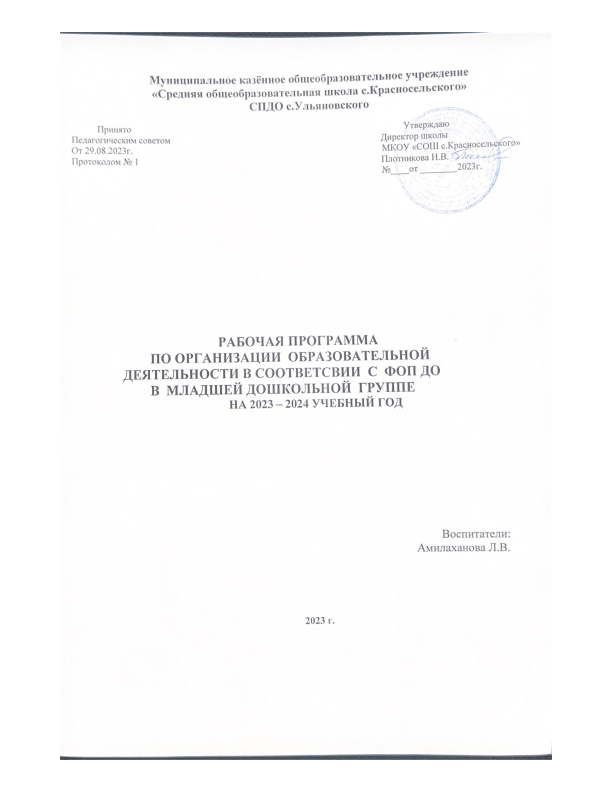 